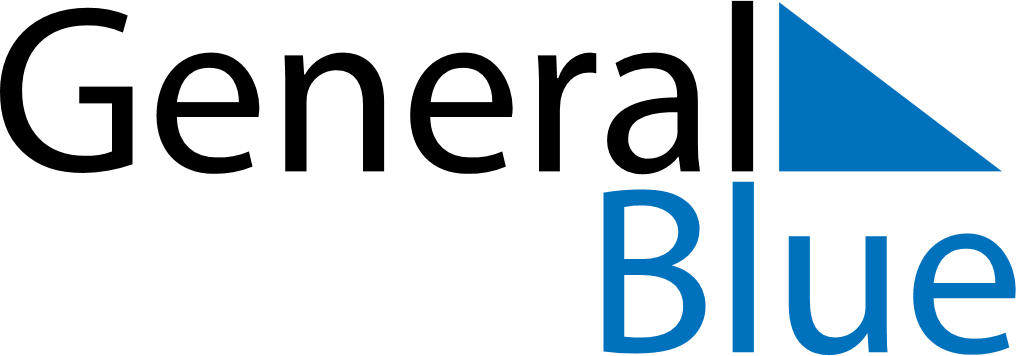 2019 – Q4Dominican Republic  2019 – Q4Dominican Republic  2019 – Q4Dominican Republic  2019 – Q4Dominican Republic  2019 – Q4Dominican Republic  OctoberOctoberOctoberOctoberOctoberOctoberOctoberMONTUEWEDTHUFRISATSUN12345678910111213141516171819202122232425262728293031NovemberNovemberNovemberNovemberNovemberNovemberNovemberMONTUEWEDTHUFRISATSUN123456789101112131415161718192021222324252627282930DecemberDecemberDecemberDecemberDecemberDecemberDecemberMONTUEWEDTHUFRISATSUN12345678910111213141516171819202122232425262728293031Nov 11: Constitution DayDec 25: Christmas Day